MY HOPE IS BUILT ON NOTHING LESSMy hope is built on nothing lessthan Jesus’ blood and righteousness;no merit of my own I claim,but wholly trust in Jesus’ name.On Christ, the solid rock, I stand – all other ground is sinking sand,all other ground is sinking sand.When weary in this earthly race,I rest on His unchanging grace;in every wild and stormy galemy anchor holds and will not fail.On Christ, the solid rock ……….His vow, His covenant and bloodare my defence against the flood;when earthly hopes are swept awayHe will uphold me on that day.On Christ, the solid rock ……….When the last trumpet’s voice shall sound,O may I then in Him be found!clothed in His righteousness alone,faultless to stand before His throne.On Christ, the solid rock ……….(CCLI No 2836463)I seek you with all my heart; do not let me stray from your commands.  I have hidden your word in my heart that I might not sin against you.  Psalm 119:10-11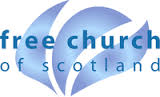 FREE CHURCHGLENELG AND INVERINATEWEEKLY BULLETINSunday 2nd April 2023Services at 12.00 noon in Inverinate Hall      and6.00pm in Glenelg Church of ScotlandWe warmly welcome you to this service of worship and would love you to join us for tea, coffee and refreshments following the serviceLord, I have heard of your fame; I stand in awe of your deeds, Lord: Repeat them in our day, in our time make them known; in wrath remember mercy. Habakkuk 3:2 NOTICESToday’s Services: We are delighted to welcome Timmy Currie, COOL’s local Youth and Schools Worker, to lead us in today’s 12.00 noon service in Inverinate.  There will be no 6.00pm Evening Service in Glenelg this week.Sunday School: Sunday School is taking a break for the next couple of weeks but there will be a  creche facility for the very young ones, P1 and under.Praise: Scottish Psalter 68:18-22 (page 303) – Thou hast, O Lord most gloriousScottish Psalter 24:7-10 (page 230) – Ye gates, lift up your heads on highHymn (see back page) – My hope is built on nothing lessSing Psalms 30:1-4 (page 34) – O Lord, I will exalt Your nameEaster Services: Good Friday 7th April: Rev Roddie Rankin will lead the Good Friday Evening Service in Inverinate Hall at 7.00pmEaster Sunday 9th April, Morning: Colin MacDonald will lead the 9.00am Morning Service at the lower viewpoint/carpark on the Mam Ratagan. Easter Sunday 9th April, Midday: DJ Stewart will lead the 12.00 noon Easter Sunday Service in Inverinate Hall, followed by a Friendship Lunch and kids Easter Egg Hunt.  Don’t forget your Prayer for One invite cards. Easter Sunday 9th April, Evening: Aviel Sela from International Mission to Jewish People will be leading a Gospel in the Passover event at 6.00pm in Glenelg Church of Scotland – please note the change of venueEaster Holiday Club: A one day Holiday Club for Primary School aged children on Wednesday 5th April, in Kyle. There will be a minibus running from Glenelg. Please book through the COOL website. Wednesday Evening Bible Studies:	 We meet at Peter and Moira Lane’s home in Glenelg at 7.30pm and we are currently undertaking our Lent Bible Study ‘From Glory into Glory.’ Please do come along and join us if you can. Christianity Explored are hoping to regroup after EasterFCYC Adopt a Camp: We have been paired with Kincraig Kids camp (1st to 8th July) which is fully booked with young people from all over Scotland. Pray the Lord will be working in their hearts before camp and that the whole group will bond well at camp. Pray for the leadership team: Murdo Campbell, Hugh Ferrier, Alison Campbell, Erica Clark, Donna Smith, Tam Maclennan, Shona Macleod, Finlay Stewart and cooks Dolina Macleod and Catherine Matheson.Online Studies:  Both our Ladies and Men’s online groups are studying the ‘From Glory into Glory’ Lent study. If you would like to join either group please speak to Barbara, Moira or Colin.Holiday Bible Club and Youth Activity Week: It’s that exciting time of year when we begin planning these two events which are a real highlight for so many of our children and young people. The dates this year are Monday 17th July to Friday 21st July; all other details will follow as soon as possible.Cards: Please check the table at the back of the hall where Lynne’s handmade cards are available to raise money for church funds. All money donated goes to church funds; there is a float in the tin if anyone needs change.Praying For One Another:  We urge you to pray for Christians at home and in countries far and wide where life can be tough for those who are trying to live the Gospel in often difficult circumstances. Please pray for:  Golspie: Give thanks to God for His continued gracious and loving provision. For the encouragement and help they receive from others. They give thanks to God for professions of faith and new members in the past year.  Please pray that as a church they would be strong enough to be able to support other congregations in the Presbytery.Richard and Barbara, a European City: They thank the Lord for renewed contact with Helen. Following her family’s return she made contact so they could meet again. But after making a definite arrangement she vanished. In the past she and other family’ members listened well when they shared from the Bible. Please pray. Alistair is happily married to Rachel. He has no children of his own but has a good father-like relationship with the children in the home. R and B visit them every Wednesday. He does not seem to be concerned about his lack of children but in island culture it is very important he has children of his own. This month he will be visiting the islands to see his elderly mother and family. He will like come under pressure to take another wife. Please pray for wisdom in this situation.Good Friday: Please pray for churches across the denomination holding Good Friday services, that the reminder of why Jesus’s death was good news for us will continue to transform our hearts and those who do not know Jesus as their Lord and Saviour, come to repentance and trust in Him.Easter Sunday: Give thanks for the resurrection of our Lord Jesus. Praise God for His saving work and the promise of new life He gives through His death and resurrection. Pray that as a church we would grow in our love from Christ and share the gospel of truth with those around us.